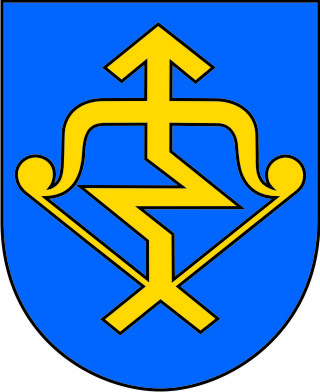 Mažeikių rajono SAVIVALDYBĖS tarybaSPRENDIMASDĖL VALSTYBINĖS ŽEMĖS NUOMOS MOKESČIO LENGVATŲ NUSTATYMO. birželio 19 d. Nr. T1-173MažeikiaiVadovaudamasi Lietuvos Respublikos vietos savivaldos įstatymo 16 straipsnio 2 dalies 18 punktu, Lietuvos Respublikos Vyriausybės 2002-11-19 nutarimu Nr. 1798 „Dėl nuomos mokesčio už valstybinę žemę“, Lietuvos Respublikos Vyriausybės 2003-11-10 nutarimu Nr. 1387 „Dėl žemės nuomos mokesčio už valstybinės žemės sklypų naudojimą“, Mažeikių rajono savivaldybės taryba nusprendžia: 1. Nustatyti neapmokestinamuosius žemės sklypų dydžius iki  ploto Mažeikių, Sedos ir Viekšnių miestuose ir iki  ploto rajono seniūnijose (kaimo vietovėse) šiems valstybinės žemės nuomos mokesčio mokėtojams, kurių šeimose apmokestinamojo laikotarpio pradžioje nėra darbingų asmenų (prie darbingų asmenų nepriskiriami mokymo įstaigų dieninių skyrių moksleiviai bei studentai): sukakusiems senatvės pensijos amžių; asmenims, kuriems nustatytas 0–40 procentų darbingumo lygis; nepilnamečiams vaikams. 2. Netaikyti šio sprendimo 1 punkte išvardytų lengvatų:2.1. apleistų visų paskirčių valstybinės žemės sklypų nuomininkus; 2.2. valstybinės žemės sklypų naudotojams, kuriems žemės sklypai suteikti teisės aktų nustatyta tvarka arba kuriems žemę administruojančių institucijų sprendimais leista žeme naudotis žemės reformos metu (iki nuomos ar pirkimo–pardavimo sutarčių sudarymo). 3. Nustatyti, kad nuo valstybinės žemės nuomos mokesčio atleidžiami tokie valstybinės žemės nuomininkai ar naudotojai:3.1. kurių mokėtinas valstybinės žemės nuomos mokestis už visus nuomojamus ar naudojamus žemės sklypus neviršija 1,50 Eur;3.2. nuomojantys ar naudojantys kitos paskirties žemės sklypus, kurių žemės sklypų naudojimo būdas – visuomeninės paskirties teritorijos (kodas – 315).Šis sprendimas gali būti skundžiamas Lietuvos Respublikos administracinių bylų teisenos įstatymo straipsnių nustatyta tvarka Šiaulių apygardos administraciniam teismui per vieną mėnesį nuo šio sprendimo paskelbimo dienos.Savivaldybės meras	Antanas Tenys